	DOKUMENTASI PELAKSANAAN TINDAKAN	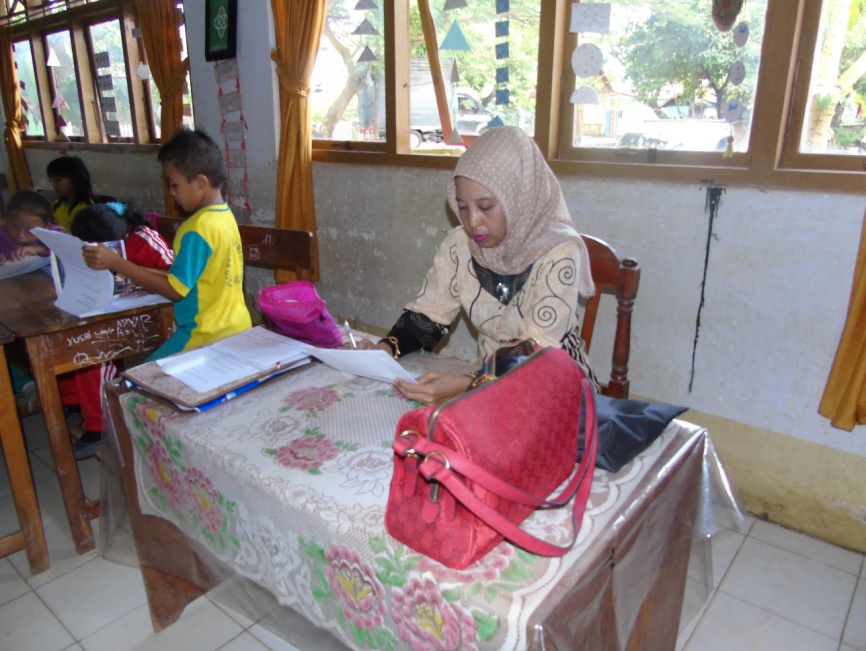 Pengamat/Observer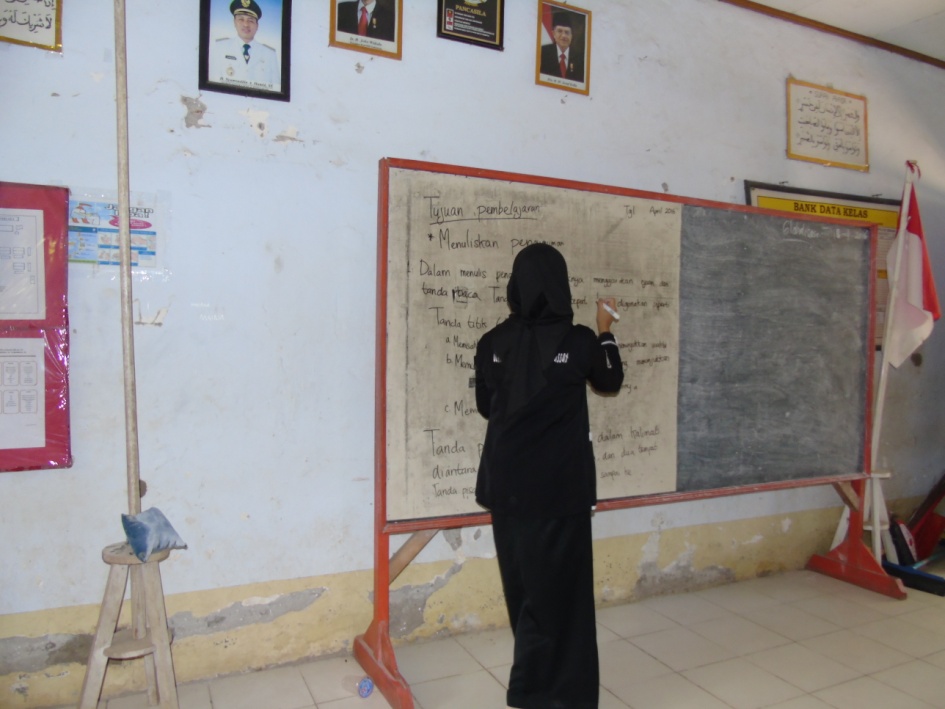 Guru Menyajikan Materi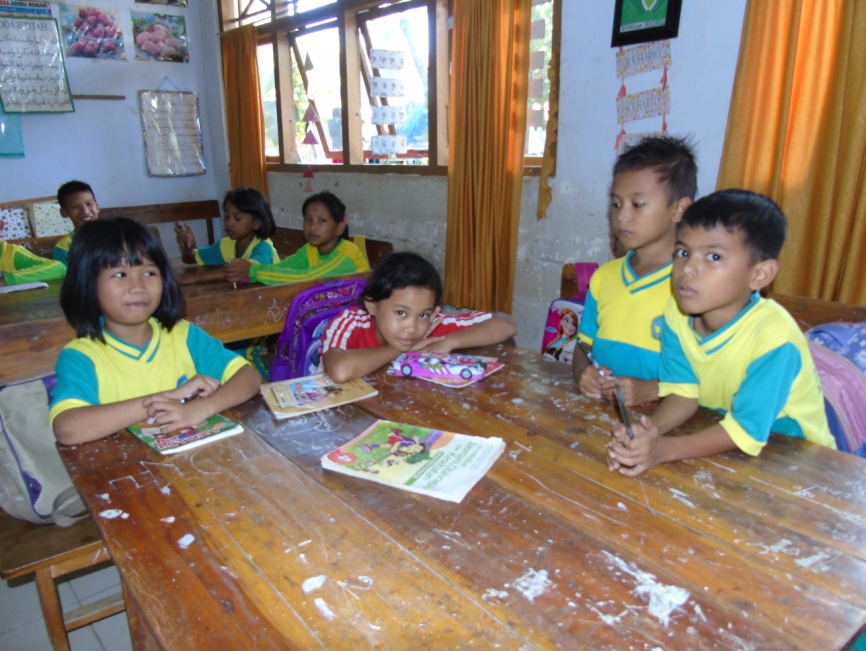 Guru Membentuk Siswa Dalam Kelompok Secara Heterogen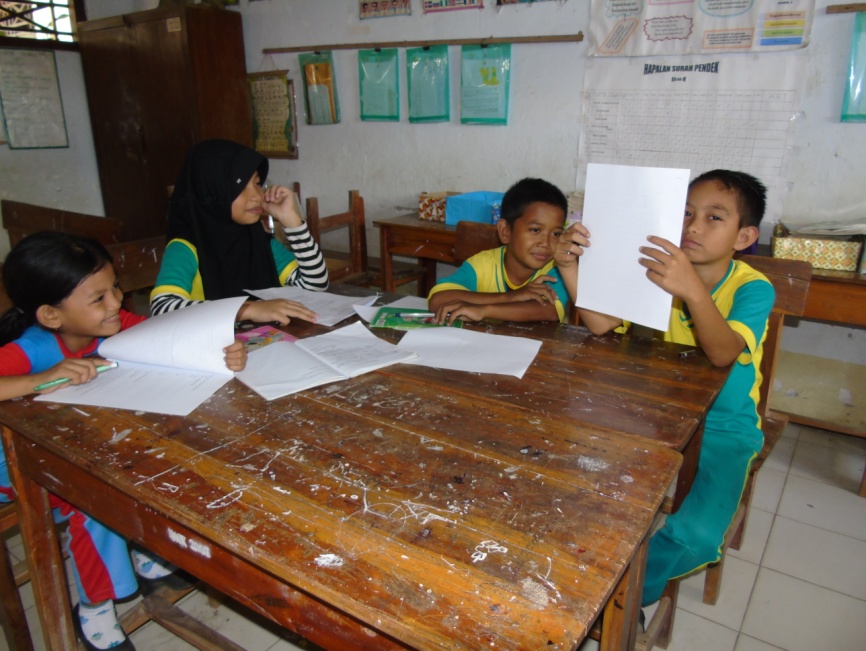 Siswa Membaca Materi yang diberikan Oleh Guru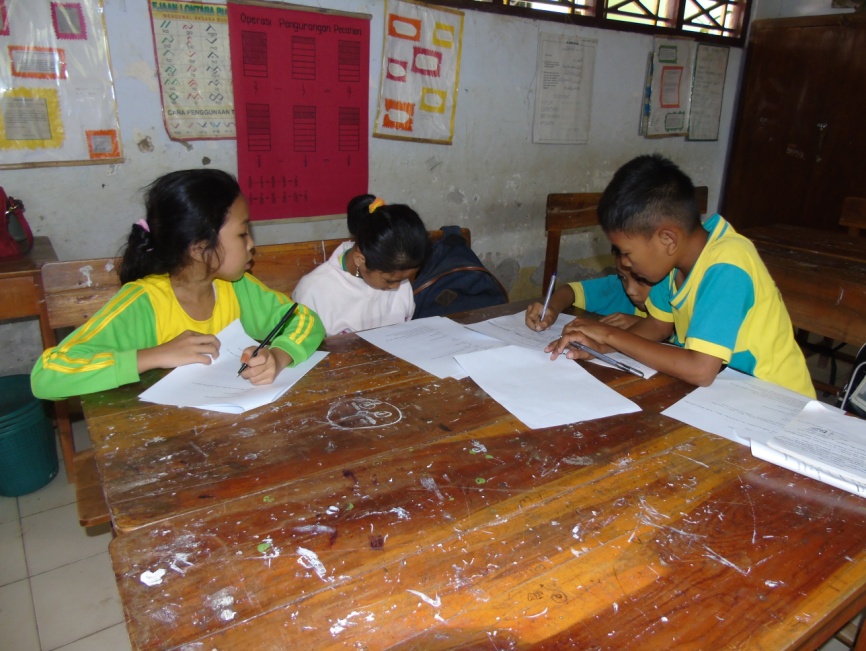 Kerja Sama dalam Kelompok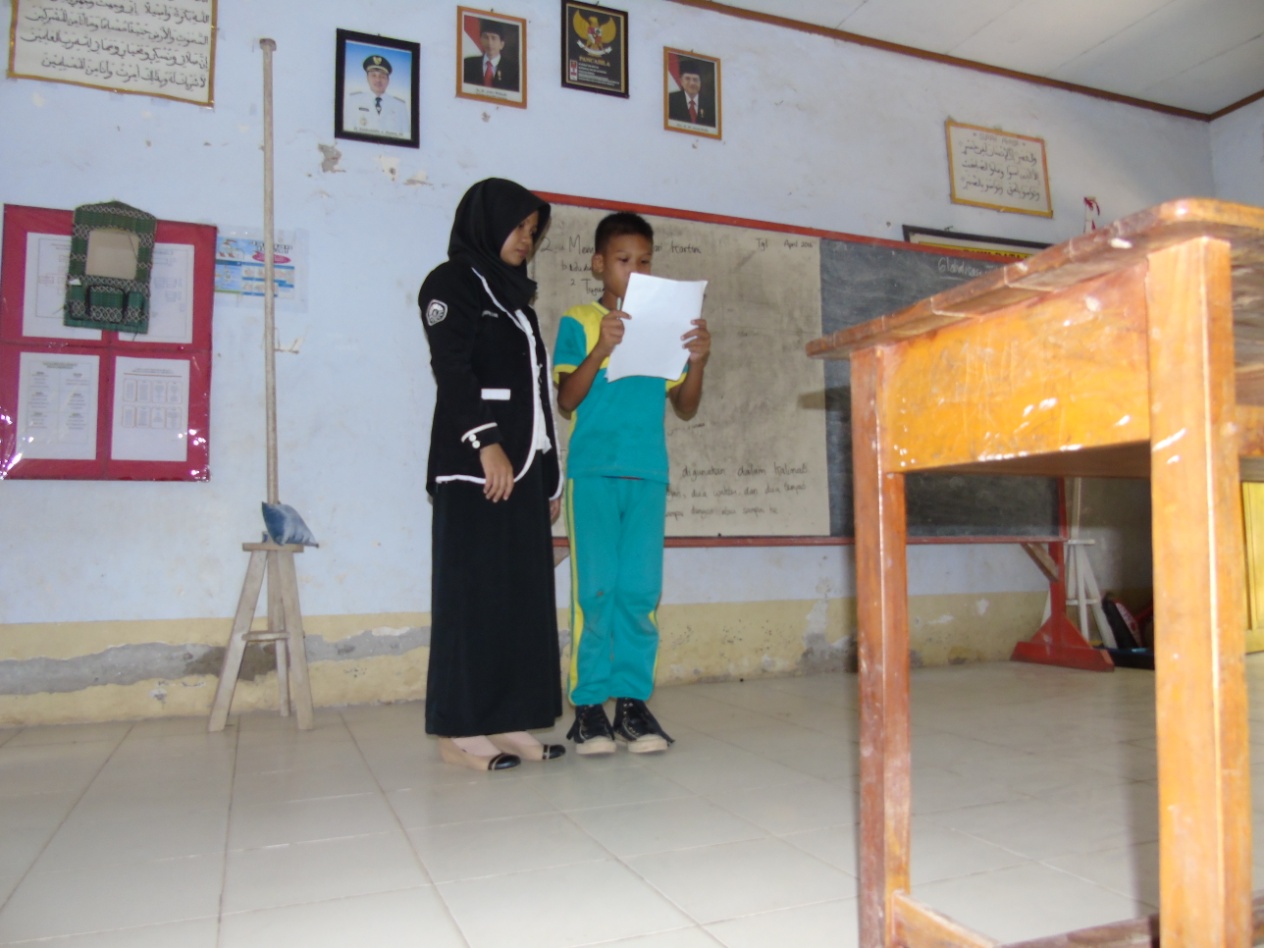 Membacakan Hasil Diskusi Kelompok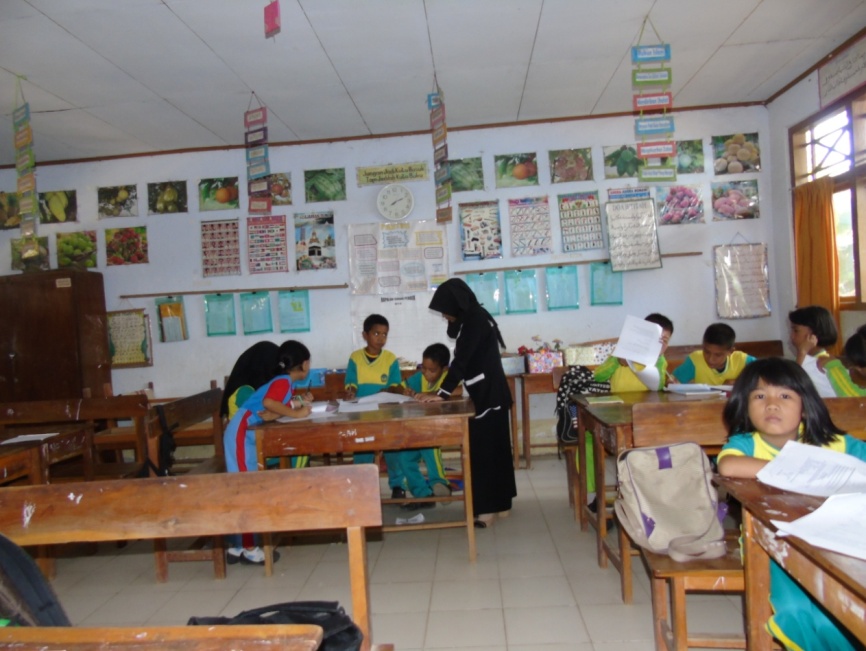 Guru Membimbing Siswa Dalam Diskusi Kelompok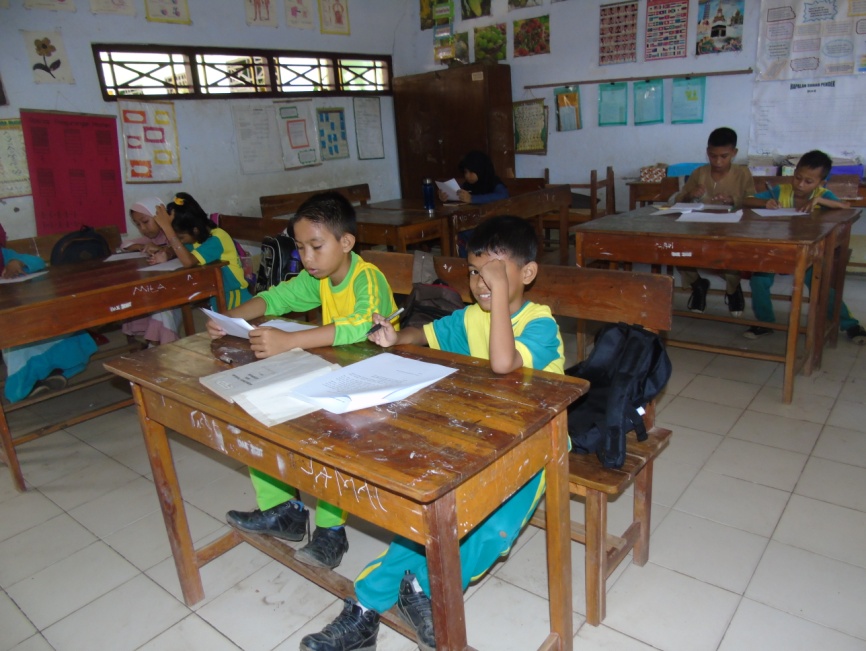 Siswa Mengerjakan Tes Akhir Siklus